個案研討： 汽機車竊盜案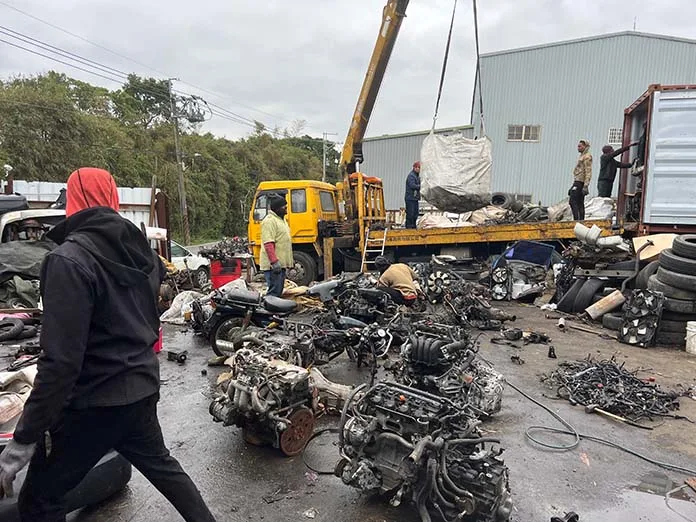 以下為一則新聞報導：汽、機車竊盜一直是刑事案件的主要類型，依據內政部警政署警政統計查詢網統計資料顯示，95年汽車竊盜犯罪發生數有33,739件、機車竊盜有102,919件，合計占當年度全般刑案26.97%，比例高達近三成。因此，95年起政府陸續推行「汽機車加設防竊辨識碼」、「全面稽查套裝機車阻斷銷贓管道專案」、「同步查緝易銷贓場所工作」、「路口監視錄影器普遍設置」等偵防措施，並規劃警政署保安警察第三總隊與關稅總局（現為關務署）共同執行「邊境聯合查贓」工作，由保安警察第三總隊執行「舊機動車輛及引擎輸出查證」作業；直至107年汽車竊盜已降至2,235件，機車竊盜則降至9,686件，降幅均有九成以上。檢視近5年汽、機車竊盜犯罪發生數，111年汽車竊盜再度降至676件，機車竊盜則降至3,953件，較107年分別再減少約六、七成，係因內政部警政署106年起推行「警察機關強化掃蕩汽機車及自行車竊盜犯罪計畫」，鼓勵各警察機關積極查緝汽、機車竊盜犯罪集團及阻斷銷贓管道；在維持既有防竊策進作為下，提高警察機關共辦案件獎勵額度，鼓勵相關單位跨轄合作，將有限警力做最佳的使用；據統計，自107年至111年已查獲汽機車竊盜集團、解體工廠及收銷贓場所，共計19件92名嫌疑人。內政部警政署自112年起，更推動「清源專案2.0」工作，將查緝汽機車輛解體工廠納入計畫，要求各警察機關加強清查高風險場所，運用轄區治理理念，親近鄰里掌握轄區特性，布建友善通報網，主動發掘並清除犯罪根源。近年來，各警察機關致力於引進及優化贓車辨識系統，採用科技整合分析失竊車輛軌跡，並結合調閱監視器等偵查作為，均使汽、機車竊盜嫌疑人無所遁形，亦成為汽、機車竊盜犯罪發生數持續下降原因之一。因95年起國內汽、機車失竊率大幅下降，各類車種竊盜損失險保費亦均呈現下降，減輕民眾負擔；依財團法人保險事業發展中心有關汽車保險竊盜損失險賠款率統計表顯示，95年各類車種竊盜險申請理賠件數為7,771件，保險公司賠款金額高達新臺幣20億6448萬0,561元，111年各類車種竊盜險申請理賠件數僅剩31件，保險公司賠款金額為新臺幣587萬0,053元，大幅下降九成九，有效維護民眾財產安全。內政部警政署表示，汽、機車竊盜犯罪影響民眾財產安全甚鉅，甚至可能作為犯罪工具使用，警方將持續強化科技建警，結合傳統偵查作為，提升偵查能量，撤底發揮防制汽、機車竊盜犯罪成效。   (2023/05/23 獨家報導)管理觀點    請同學們認真再次詳讀以上報導內容，並上網收集相關資料後，分組討論解答下列問題：竊賊為什麼會去竊取汽機車？請將原因一一列舉出來。汽機車竊案對社會產生哪些影響？警政署對於防制汽機車竊盜犯罪採取了哪些措施？每一種措施的主要功能是什麼？請列出與防制汽機車竊案相關的機關或組織。打擊此類犯罪，最重要的重點在哪裡？你還有沒有想到什麼案例中沒有提到的方法？同學們，這正是遇到問題如何想辦法解決一個非常好的範例，從中可以讓我們學習到很多。希望每一位同學都來談談從本案例自己學到了什麼，請輪流提出分享討論。